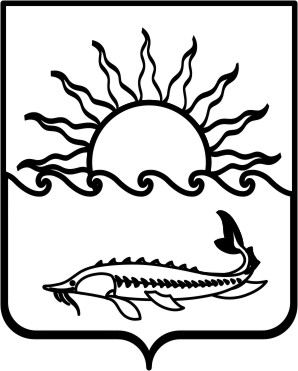 Р Е Ш Е Н И ЕСОВЕТА МУНИЦИПАЛЬНОГО ОБРАЗОВАНИЯПРИМОРСКО-АХТАРСКИЙ  РАЙОНшестого созываот  28 апреля 2016 года                                                                                  №88             город Приморско-Ахтарск                                                                                                                                                                                                                                                                                                                                                                                                                                                                                                                                                                                                                                                                                                                                                                                 Об утверждении Порядка предотвращения и (или) урегулирования конфликта интересов для лиц, замещающих муниципальные должности в муниципальном образовании Приморско-Ахтарский районВ целях реализации Федерального закона от 25 декабря 2008 года № 273-ФЗ "О противодействии коррупции", Совет муниципального образования Приморско-Ахтарский район РЕШИЛ:1. Утвердить Порядок предотвращения и (или) урегулирования конфликта интересов для лиц, замещающих муниципальные должности в муниципальном образовании Приморско-Ахтарский район согласно приложению.2. Настоящее решение вступает в силу со дня его официального опубликования.ПРИЛОЖЕНИЕУТВЕРЖДЕНрешением Совета муниципального образования Приморско-Ахтарский районот 28.04.2016 № 88Порядок
предотвращения и (или) урегулирования конфликта интересов для лиц, замещающих муниципальные должности в муниципальном образовании Приморско-Ахтарский районРаздел I. Общие положения1. Порядок предотвращения и (или) урегулирования конфликта интересов для лиц, замещающих муниципальные должности в муниципальном образовании Приморско-Ахтарский район, распространяется на лиц, замещающих муниципальные должности в органах местного самоуправления муниципального образования Приморско-Ахтарский район, указанные в статье 1 Закона Краснодарского края от 08.06.2007 № 1243-КЗ "О Реестре муниципальных должностей и реестре должностей муниципальной службы в Краснодарском крае".2. Под конфликтом интересов понимается ситуация, при которой личная заинтересованность (прямая или косвенная) лица, замещающего муниципальную должность, замещение которой предусматривает обязанность принимать меры по предотвращению и урегулированию конфликта интересов, влияет или может повлиять на надлежащее, объективное и беспристрастное исполнение им должностных (служебных) обязанностей (осуществление полномочий).3. Под личной заинтересованностью лица, замещающего муниципальную должность, понимается возможность получения доходов в виде денег, иного имущества, в том числе имущественных прав, услуг имущественного характера, результатов выполненных работ или каких-либо выгод (преимуществ) лицом, указанным в пункте 2 настоящего Порядка, и (или) состоящими с ним в близком родстве или свойстве лицами (родителями, супругами, детьми, братьями, сестрами, а также братьями, сестрами, родителями, детьми супругов и супругами детей), гражданами или организациями, с которыми лицо, указанное в пункте 2 настоящего Порядка, и (или) лица, состоящие с ним в близком родстве или свойстве, связаны имущественными, корпоративными или иными близкими отношениями.Раздел II. Основные требования к предотвращению и (или) урегулированию конфликта интересов4. Лицо, замещающее муниципальную должность, обязано принимать меры по недопущению любой возможности возникновения конфликта интересов.5. Лицо, замещающее муниципальную должность, обязано в письменной форме уведомить руководителя органа местного самоуправления о возникшем конфликте интересов или о возможности его возникновения, как только ему станет об этом известно.6. В уведомлении (приложение № 1 к настоящему Порядку) указывается:- фамилия, имя, отчество лица, замещающего муниципальную должность;- замещаемая муниципальная должность,- информация о ситуации, при которой личная заинтересованность (прямая или косвенная) лица, замещающего муниципальную должность, влияет или может повлиять на надлежащее исполнение им своих должностных обязанностей, и при которой возникает или может возникнуть противоречие между личной заинтересованностью лица, замещающего муниципальную должность, и правами и законными интересами граждан, организаций, общества, государства, способное привести к причинению вреда правам и законным интересам граждан, организаций, общества, государства;- информация о личной заинтересованности лица, замещающего муниципальную должность, которая влияет или может повлиять на надлежащее исполнение им должностных обязанностей, о возможности получения доходов в виде денег, ценностей, иного имущества или услуг имущественного характера, иных имущественных прав для себя или для третьих лиц;- дата подачи уведомления;- подпись лица, замещающего муниципальную должность.7. Регистрация уведомлений о возникшем конфликте интересов или о возможности его возникновения, письменной информации об этом из иных источников осуществляется органами местного самоуправления, в Журнале учета (приложение № 2 к настоящему Порядку) в день поступления.8. Руководитель органа местного самоуправления, если им стало известно о возникновении у лица, замещающего муниципальную должность, личной заинтересованности, которая приводит или может привести к конфликту интересов, обязаны принять меры по предотвращению или урегулированию конфликта интересов.9. Предотвращение или урегулирование конфликта интересов может состоять в изменении должностного или служебного положения лица, замещающего муниципальную должность, являющегося стороной конфликта интересов, вплоть до его отстранения от исполнения должностных (служебных) обязанностей в установленном порядке, его отвода или самоотвода в случаях и порядке, предусмотренных законодательством Российской Федерации, и (или) в отказе его от выгоды, явившейся причиной возникновения конфликта интересов, а также в передаче принадлежащих ему ценных бумаг, акций (долей участия, паев в уставных (складочных) капиталах организаций) в доверительное управление в соответствии с законодательством Российской Федерации, и иных способов, позволяющих предотвратить либо урегулировать конфликт интересов.10. Непринятие лицом, замещающим муниципальную должность, являющимся стороной конфликта интересов, мер по предотвращению или урегулированию конфликта интересов является правонарушением, влекущим увольнение (досрочное прекращение полномочий, освобождение от замещаемой должности) в связи с утратой доверия в соответствии с законодательством Российской Федерации.11. Лицо, замещающее муниципальную должность, которому стало известно о возникновении у подчиненного ему лица личной заинтересованности, которая приводит или может привести к конфликту интересов, подлежит увольнению (досрочно прекращает полномочия, освобождается от замещаемой должности) в связи с утратой доверия также в случае непринятия им мер по предотвращению и (или) урегулированию конфликта интересов, стороной которого является подчиненное ему лицо.Раздел III. Организация проверки информации о возникшем конфликте интересов или о возможности его возникновения у лиц, замещающих муниципальные должности12. При поступлении уведомления лица, замещающего муниципальную должность, о возникшем конфликте интересов или о возможности его возникновения либо письменной информации, поступившей из иных источников, руководитель органа местного самоуправления в течении 5 рабочих дней принимает решение о проведении проверки соблюдения требований об урегулировании конфликта интересов в отношении лица, замещающего муниципальную должность. Информация анонимного характера не может служить основанием для проведения проверки.Порядок и основания проведения проверки определяются нормативным правовым актом Совета муниципального образования Приморско-Ахтарский район.Решение принимается отдельно в отношении каждого лица, замещающего муниципальную должность, и направляется в комиссию по соблюдению требований к должностному поведению лиц, замещающих муниципальные должности, и урегулированию конфликта интересов.13. Для рассмотрения материалов проверки создается комиссия по соблюдению требований к должностному поведению лиц, замещающих муниципальные должности, и урегулированию конфликта интересов.Первый заместитель главы муниципального образования Приморско-Ахтарский район                                            Е.В. ПутинцевПриложение №1
к Порядку предотвращения и (или) урегулирования конфликта интересов для лиц, замещающих муниципальные должности в муниципальном образовании Приморско-Ахтарский районПредседатель Совета муниципального образованияПриморско-Ахтарский район                                 Е.А. Кутузова      Главамуниципального образованияПриморско-Ахтарский район                         В.В. СпичкаВ.В.СпичкаФорма уведомления
о возникшем конфликте интересов или о возможности его                                                        возникновенияФорма уведомления
о возникшем конфликте интересов или о возможности его                                                        возникновенияФорма уведомления
о возникшем конфликте интересов или о возможности его                                                        возникновенияФорма уведомления
о возникшем конфликте интересов или о возможности его                                                        возникновенияФорма уведомления
о возникшем конфликте интересов или о возможности его                                                        возникновенияФорма уведомления
о возникшем конфликте интересов или о возможности его                                                        возникновенияФорма уведомления
о возникшем конфликте интересов или о возможности его                                                        возникновенияФорма уведомления
о возникшем конфликте интересов или о возможности его                                                        возникновенияФорма уведомления
о возникшем конфликте интересов или о возможности его                                                        возникновенияФорма уведомления
о возникшем конфликте интересов или о возможности его                                                        возникновенияФорма уведомления
о возникшем конфликте интересов или о возможности его                                                        возникновенияФорма уведомления
о возникшем конфликте интересов или о возможности его                                                        возникновенияФорма уведомления
о возникшем конфликте интересов или о возможности его                                                        возникновенияФорма уведомления
о возникшем конфликте интересов или о возможности его                                                        возникновенияУведомление
о возникшем конфликте интересов или о возможности его возникновенияУведомление
о возникшем конфликте интересов или о возможности его возникновенияУведомление
о возникшем конфликте интересов или о возможности его возникновенияУведомление
о возникшем конфликте интересов или о возможности его возникновенияУведомление
о возникшем конфликте интересов или о возможности его возникновенияУведомление
о возникшем конфликте интересов или о возможности его возникновенияУведомление
о возникшем конфликте интересов или о возможности его возникновенияУведомление
о возникшем конфликте интересов или о возможности его возникновенияУведомление
о возникшем конфликте интересов или о возможности его возникновенияУведомление
о возникшем конфликте интересов или о возможности его возникновенияУведомление
о возникшем конфликте интересов или о возможности его возникновенияУведомление
о возникшем конфликте интересов или о возможности его возникновенияУведомление
о возникшем конфликте интересов или о возможности его возникновенияУведомление
о возникшем конфликте интересов или о возможности его возникновенияВ соответствии с Федеральным законом от 25.12.2008 N 273-ФЗ "О противодействии коррупции" сообщаю, что:В соответствии с Федеральным законом от 25.12.2008 N 273-ФЗ "О противодействии коррупции" сообщаю, что:В соответствии с Федеральным законом от 25.12.2008 N 273-ФЗ "О противодействии коррупции" сообщаю, что:В соответствии с Федеральным законом от 25.12.2008 N 273-ФЗ "О противодействии коррупции" сообщаю, что:В соответствии с Федеральным законом от 25.12.2008 N 273-ФЗ "О противодействии коррупции" сообщаю, что:В соответствии с Федеральным законом от 25.12.2008 N 273-ФЗ "О противодействии коррупции" сообщаю, что:В соответствии с Федеральным законом от 25.12.2008 N 273-ФЗ "О противодействии коррупции" сообщаю, что:В соответствии с Федеральным законом от 25.12.2008 N 273-ФЗ "О противодействии коррупции" сообщаю, что:В соответствии с Федеральным законом от 25.12.2008 N 273-ФЗ "О противодействии коррупции" сообщаю, что:В соответствии с Федеральным законом от 25.12.2008 N 273-ФЗ "О противодействии коррупции" сообщаю, что:В соответствии с Федеральным законом от 25.12.2008 N 273-ФЗ "О противодействии коррупции" сообщаю, что:В соответствии с Федеральным законом от 25.12.2008 N 273-ФЗ "О противодействии коррупции" сообщаю, что:В соответствии с Федеральным законом от 25.12.2008 N 273-ФЗ "О противодействии коррупции" сообщаю, что:В соответствии с Федеральным законом от 25.12.2008 N 273-ФЗ "О противодействии коррупции" сообщаю, что:(Описание личной заинтересованности, которая приводит или может привести к возникновению конфликта интересов)(Описание личной заинтересованности, которая приводит или может привести к возникновению конфликта интересов)(Описание личной заинтересованности, которая приводит или может привести к возникновению конфликта интересов)(Описание личной заинтересованности, которая приводит или может привести к возникновению конфликта интересов)(Описание личной заинтересованности, которая приводит или может привести к возникновению конфликта интересов)(Описание личной заинтересованности, которая приводит или может привести к возникновению конфликта интересов)(Описание личной заинтересованности, которая приводит или может привести к возникновению конфликта интересов)(Описание личной заинтересованности, которая приводит или может привести к возникновению конфликта интересов)(Описание личной заинтересованности, которая приводит или может привести к возникновению конфликта интересов)(Описание личной заинтересованности, которая приводит или может привести к возникновению конфликта интересов)(Описание личной заинтересованности, которая приводит или может привести к возникновению конфликта интересов)(Описание личной заинтересованности, которая приводит или может привести к возникновению конфликта интересов)(Описание личной заинтересованности, которая приводит или может привести к возникновению конфликта интересов)(Описание личной заинтересованности, которая приводит или может привести к возникновению конфликта интересов)(Описание должностных обязанностей, на исполнение которых может негативно повлиять либо негативно влияет личная заинтересованность)(Описание должностных обязанностей, на исполнение которых может негативно повлиять либо негативно влияет личная заинтересованность)(Описание должностных обязанностей, на исполнение которых может негативно повлиять либо негативно влияет личная заинтересованность)(Описание должностных обязанностей, на исполнение которых может негативно повлиять либо негативно влияет личная заинтересованность)(Описание должностных обязанностей, на исполнение которых может негативно повлиять либо негативно влияет личная заинтересованность)(Описание должностных обязанностей, на исполнение которых может негативно повлиять либо негативно влияет личная заинтересованность)(Описание должностных обязанностей, на исполнение которых может негативно повлиять либо негативно влияет личная заинтересованность)(Описание должностных обязанностей, на исполнение которых может негативно повлиять либо негативно влияет личная заинтересованность)(Описание должностных обязанностей, на исполнение которых может негативно повлиять либо негативно влияет личная заинтересованность)(Описание должностных обязанностей, на исполнение которых может негативно повлиять либо негативно влияет личная заинтересованность)(Описание должностных обязанностей, на исполнение которых может негативно повлиять либо негативно влияет личная заинтересованность)(Описание должностных обязанностей, на исполнение которых может негативно повлиять либо негативно влияет личная заинтересованность)(Описание должностных обязанностей, на исполнение которых может негативно повлиять либо негативно влияет личная заинтересованность)(Описание должностных обязанностей, на исполнение которых может негативно повлиять либо негативно влияет личная заинтересованность)(дата)(подпись)(подпись)(подпись)(подпись)(подпись)(инициалы и фамилия)(инициалы и фамилия)(инициалы и фамилия)(инициалы и фамилия)(инициалы и фамилия)Уведомление зарегистрировано в Журнале учета уведомлений о возникшем конфликте интересов или о возможности его возникновения, письменной информации об этом из иных источниковУведомление зарегистрировано в Журнале учета уведомлений о возникшем конфликте интересов или о возможности его возникновения, письменной информации об этом из иных источниковУведомление зарегистрировано в Журнале учета уведомлений о возникшем конфликте интересов или о возможности его возникновения, письменной информации об этом из иных источниковУведомление зарегистрировано в Журнале учета уведомлений о возникшем конфликте интересов или о возможности его возникновения, письменной информации об этом из иных источниковУведомление зарегистрировано в Журнале учета уведомлений о возникшем конфликте интересов или о возможности его возникновения, письменной информации об этом из иных источниковУведомление зарегистрировано в Журнале учета уведомлений о возникшем конфликте интересов или о возможности его возникновения, письменной информации об этом из иных источниковУведомление зарегистрировано в Журнале учета уведомлений о возникшем конфликте интересов или о возможности его возникновения, письменной информации об этом из иных источниковУведомление зарегистрировано в Журнале учета уведомлений о возникшем конфликте интересов или о возможности его возникновения, письменной информации об этом из иных источниковУведомление зарегистрировано в Журнале учета уведомлений о возникшем конфликте интересов или о возможности его возникновения, письменной информации об этом из иных источниковУведомление зарегистрировано в Журнале учета уведомлений о возникшем конфликте интересов или о возможности его возникновения, письменной информации об этом из иных источниковУведомление зарегистрировано в Журнале учета уведомлений о возникшем конфликте интересов или о возможности его возникновения, письменной информации об этом из иных источниковУведомление зарегистрировано в Журнале учета уведомлений о возникшем конфликте интересов или о возможности его возникновения, письменной информации об этом из иных источниковУведомление зарегистрировано в Журнале учета уведомлений о возникшем конфликте интересов или о возможности его возникновения, письменной информации об этом из иных источниковУведомление зарегистрировано в Журнале учета уведомлений о возникшем конфликте интересов или о возможности его возникновения, письменной информации об этом из иных источников""201г. N(подпись, Ф.И.О. ответственного лица)(подпись, Ф.И.О. ответственного лица)(подпись, Ф.И.О. ответственного лица)(подпись, Ф.И.О. ответственного лица)(подпись, Ф.И.О. ответственного лица)(подпись, Ф.И.О. ответственного лица)(подпись, Ф.И.О. ответственного лица)(подпись, Ф.И.О. ответственного лица)(подпись, Ф.И.О. ответственного лица)Приложение № 2
к Порядку предотвращения и (или) урегулирования конфликта интересовдля лиц, замещающих муниципальные должности в муниципальном образовании Приморско-Ахтарский районФорма
Журнала учета уведомлений о возникшем конфликте интересов или о возможности его возникновения, письменной информации об этом из иных источниковПриложение № 2
к Порядку предотвращения и (или) урегулирования конфликта интересовдля лиц, замещающих муниципальные должности в муниципальном образовании Приморско-Ахтарский районФорма
Журнала учета уведомлений о возникшем конфликте интересов или о возможности его возникновения, письменной информации об этом из иных источниковПриложение № 2
к Порядку предотвращения и (или) урегулирования конфликта интересовдля лиц, замещающих муниципальные должности в муниципальном образовании Приморско-Ахтарский районФорма
Журнала учета уведомлений о возникшем конфликте интересов или о возможности его возникновения, письменной информации об этом из иных источниковПриложение № 2
к Порядку предотвращения и (или) урегулирования конфликта интересовдля лиц, замещающих муниципальные должности в муниципальном образовании Приморско-Ахтарский районФорма
Журнала учета уведомлений о возникшем конфликте интересов или о возможности его возникновения, письменной информации об этом из иных источниковПриложение № 2
к Порядку предотвращения и (или) урегулирования конфликта интересовдля лиц, замещающих муниципальные должности в муниципальном образовании Приморско-Ахтарский районФорма
Журнала учета уведомлений о возникшем конфликте интересов или о возможности его возникновения, письменной информации об этом из иных источниковПриложение № 2
к Порядку предотвращения и (или) урегулирования конфликта интересовдля лиц, замещающих муниципальные должности в муниципальном образовании Приморско-Ахтарский районФорма
Журнала учета уведомлений о возникшем конфликте интересов или о возможности его возникновения, письменной информации об этом из иных источниковN
п/пДата подачи уведомления, поступления иной информацииФамилия, имя, отчество лица, подавшего уведомление либо представившего иную информациюНаименование муниципальной должности лица, подавшего уведомление, либо в отношении которого поступила иная информацияФамилия, инициалы, должность, подпись лица, принявшего уведомление, иную информациюПримечаниеПримечание  12345661.2.